Конспект комплексного занятия по математике "Цветик-семицветик"  Цель: Закрепление с детьми сосчитывание предметов, расположенных по кругу: состав числа 7 (из единиц) способом увеличения числа на один; развивать мелкую моторику, логического мышление, закрепить знания детей о временах года, развивать образное мышление. Оборудование: схематические изображения основных фрагментов, геометрические фигуры на каждого ребенка, цветик – семицветик, дидактический материал на каждого ребенка: «Составление целого изображении из частей», карандаши, фломастеры.Ход занятияДеление на подгруппы:Воспитатель: -  Ребята, посмотрите, какие геометрические фигуры вы видите?Дети:  Круг и треугольник.Воспитатель: Посмотрите, какие чудесные цветы можно сделать из этих фигур. Выберете себе любую понравившуюся фигуру.Сегодня мы отправимся в путешествие по стране Математике.А путешествовать с нами будет волшебный цветок. - Какие волшебные цветы вы знаете?Дети:  цветик – семицветик, аленький цветочек, цветок тюльпан, где сидела Дюймовочка.Воспитатель: А у нас с вами какой цветок? Ответы детей. У каждого из вас схема. Вы должны по этой схеме определить дорогу к цветику – семицветику.Все справились с заданием? Дорожка привела нас к цветку.Почему он так называется?Дети: Семь лепестков разного цвета. (закрепляем счет).Воспитатель: Лепестки все разноцветные. Заштрихуйте лепестки разными видами штриховки.Воспитатель: Каждый лепесток хранит в себе занимательные задачки. И мы с вами обязательно разгадаем тайну волшебных лепестков. Открываем первый лепесток.Какого он цвета?Дети: Первый лепесток жёлтого цвета.Воспитатель:  Слушайте внимательно задачу:Мама Машу послала в булочную за баранками и просила купить:1 баранку для бабушки, 1 баранку для дедушки,1 баранку для мамы,1 баранку для папы,1 баранку для братика,1 баранку себе.Сколько всего баранок должна купить Маша?Дети: Маша должна купить 6 баранок.Воспитатель: Правильно. Раскрасьте связку баранок с нужным количеством желтых карандашей.Воспитатель: Отрываем второй лепесток.Какого он цвета? Посмотрите, в правом нижнем углу новое задание.Давайте дорисуем вазу.Вторую задачку мы решили. Открываем еще один лепесток.Какой по счету оторвали лепесток? Какого он цвета? (ответы детей).Вот очень интересное задание: Летом Женя с друзьями играла в песочнице. Но ей вдруг очень захотелось оказаться на Северном Полюсе. Вы помните какие слова она говорила? Давайте вспомним:Лети, лети лепесток,Через запад на восток,Через север, через юг.Возвращайся, сделав круг,Как коснешься ты земли,Быть по моему вели.И Женя оказалась на Северном Полюсе.Скажите, какое время года пропустила женя? (ответы детей).Воспитатель: Правильно, Женя пропустила Осень!Раскрасьте то время года, которое пропустила Женя.Воспитатель: Сколько лепестков мы оторвали?Дети: Мы оторвали четыре лепестка.Воспитатель: Сколько лепестков еще осталось? (ответы детей).Оторвем еще один лепесток и послушаем следующую задачу.- Ребята, скажите, что дети больше всего любят на свете?Дети: Больше всего на свете дети любят игрушки.Воспитатель: Послушайте загадку:Ростом мал, да удал,От меня ускакал.      (Мяч).Воспитатель:  Ребята, этот лепесток предлагает нам угадать рисунок на мячах и заштриховать его.Вопросы к детям:Сколько лепестков мы оторвали у цветка?Сколько лепестков мы добавили в наш цветок?Какого цвета пятый лепесток?Сколько всего стало лепестков?А следующий лепесток предлагает нам собрать цветок из нескольких частей.Игра: «Собери цветок».Воспитатель: Ну вот, у нас получилась целая поляна чудесных цветов.Вопросы к детям:Какого цвета у тебя цветок?Из скольких частей ты его собрала?А последний лепесток предлагает нам игру: «Цветик – Многоцветик»Скажите, если бы у цветка было 8 лепестков. Как бы вы его назвали?Дети: «Цветик – Восьмицветик».Воспитатель: Если 9 лепестков? 10 лепестков?Ответы детей.Закрепить прямой и обратный счет до 10 и обратно.Воспитатель: Ну вот, мы с вами и разгадали тайну «Чудо – Цветика», где каждый лепесток хранил в себе необыкновенные занимательные задачи.- Давайте вспомним какие задачи мы решили.Дети: Мы помогали Маше посчитать бублики.Нашли и определили дорогу к «Цветику – Семицветику».Дорисовали вторую половину вазы.Угадали и нарисовали рисунок на мячах.Собрали целую поляну чудесных цветов.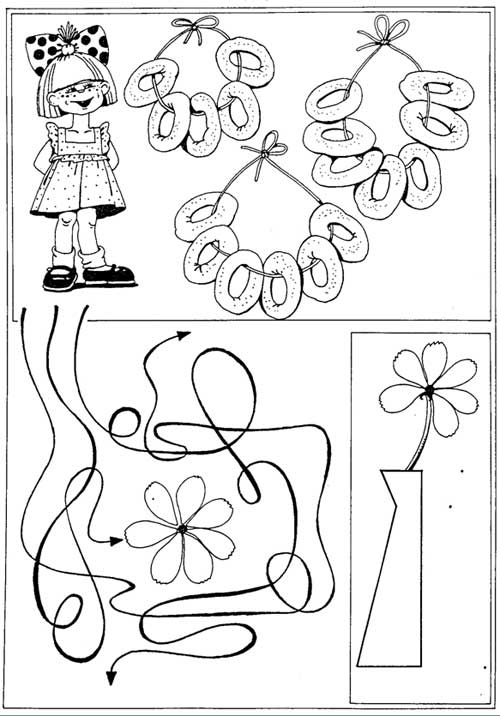 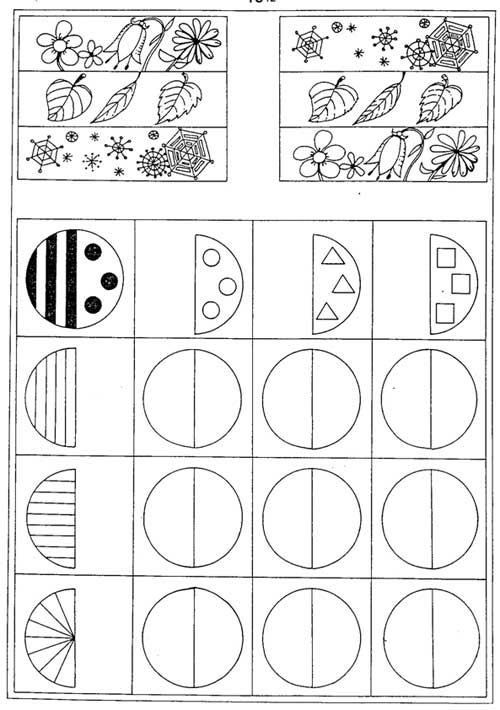 